Слово о Николае Николаевиче Александрове30 декабря 2018 года после продолжительной и тяжелой болезни ушел из жизни видный российский ученый-философ и мыслитель, мой ученик в области системогенетики и друг, Николай Николаевич Александров.Родился Николай Николаевич 18 ноября 1952 года в  поселке Приволжье Приволжского района Астраханской области. Детские и юношеские годы провел в шахтёрском поселке Донецкий (Кировский район Ворошиловградской области), где и закончил среднюю школу. С раннего возраста в нём ярко проявилось исследовательское отношение к миру, обществу, человеку, в целом – к жизни во всём богатстве её проявлений. В эссе «Почему я стал системогенетиком», которое он написал в 1994 году, когда мы вместе трудились в Международной Академии бизнеса и банковского дела в Тольятти, он отмечал, что уже в 16 лет он «вёл юношеские дневники, в которых стихи сочетались с выписками и размышлениями о жизни», более того, написал «программу» своей жизни, в которой он, с одной стороны, отрефлексировал уже пройденный путь, а, с другой стороны определил свой «путь» в будущей жизни. Об этой «программе» он так написал: «Она умещалась на половине странички и представляла собой восторженное прозрение человека, который открыл вдруг мировое искусство. Я писал, что корень всех искусств един и будущее – в их слиянии и синтезе, чем и стоит заниматься. То есть, если говорить системогенетически, я впервые для себя вышел на идею эстетических инвариантов». Энциклопедическая устремленность к познанию в нем проявилась рано. Ему уже в первые годы сознательных размышлений о смысле жизни и своём предназначении стало ясно, что, как он пишет, «природа заложила» в него «слишком много всякого, а это обычно тяжело сказывается на судьбе, поскольку человеку с «одной, но пламенной, страстью» всё-таки легче. Меня же всегда мучила проблема выбора. Я занимался рисованием, живописью, писал стихи и прозу, строил авиамодели, гиперболоиды инженера Гарина, электродвигатели и паровые турбины из консервных банок, обожал химические опыты и делал холодное оружие, а также вёл археологические раскопки, поскольку любил ещё и историю».Эта увлеченность познания проявлений универсальности мира, в котором мы – человечество – живём, материализовалась в научно-философском энциклопедизме сделанного им к концу своей жизни. Уже сам список областей его научных интересов, в которых он успел оставить свой след в форме тех или иных научных идей и результатов, поражает (вот список направлений, составленный им самим):философия;философия науки и техники;философия культуры, философия экономики;аксиология;гносеология;этика;эстетика;культурология;социология;методология научного познания и творчества;методология художественного творчества;философская герменевтика;художественная герменевтика;логика;нумерология;историометрия;история искусства;история литературы;теория композиции;теория восприятия;прогнозирование;менеджмент;теория организаций;реклама;проектирование;история и теория дизайна.Им опубликовано  более 50-ти научных монографий (по состоянию на 2015 год – 54 монографии) и более 220 научных статей.Он прошел сложный и многопрофильный профессиональный «путь»:инженера; художника-конструктора; преподавателя изобразительного искусства (1981 – 83гг.); разработчика программы «Эстетическое развитие населения города Тольятти» и руководителя её реализацией в 1983 – 85гг.; главного художника города Тольятти и одновременно заместителя начальника Главного управления архитектуры и градостроительства в этом же городе в 1985 – 1990 годы, в эти же годы он читал в Тольяттинском филиале Московского технологического института сервиса такие учебные дисциплины, как эстетика, история моды, история дизайна, проектирование; прорекора по науке Международной Академии бизнеса и банковского дела и одновременно – ректора университета, входящего в структуру этой академии (1990 – 1995 гг. здесь он читает такие курсы, как проектирование, теория и история дизайна, история мирового искусства, цветоведение, имиджелогия); главного дизайнера города Тольятти (1996 – 2002гг.); профессора кафедры философской антропологии в Нижегордском государственном университете им. Н.И.Лобачевского (2003 – 2004 годы); заведующего кафедрой гуманитарных и естественнонаучных дисциплин, профессора Дзержинского филиала Волго-Вятской академии государственной службы (ВВАГС) в 2005 – 2010 годах; профессора-консультанта ректора Нижегородского коммерческого института, а также заведующего кафедрой теории менеджмента и научного руководителя Центра информационных ресурсов в этом же институте (2005 – 2012 гг.); заведующего кафедрой социальных и гуманитарных дисциплин Дзержинского филиала Российской академии народного хозяйства и государственной службы (РАНХиГС) при Президенте РФ (2012 – 2014гг.); профессора кафедры менеджмента Нижегородской государственной сельскохозяйственной академии (НГСХА) в 2014 – 2015 годах.В 1995 году Николай Николаевич Александров защищает кандидатскую диссертацию по философии «Концепция системогенезиса общества: цивилизация и культура сквозь призму искусства», а в 2001 году докторскую диссертацию «Методология системного анализа генезиса социума». На обоих защитах, которые проходили в диссертационном совете по философии в Нижегородской государственной архитектурно-строительной академии, руководимым профессором, доктором философских наук Львом Александровичем Зеленовым, я выступал оппонентом. В обоих работах Н.Н.Александров использовал методологию и концептуальные идеи системогенетики, как отдельной научной отрасли, которую я разрабатываю, начиная  1977 года (первая монография «Системогенетические закономерности формирования и развития качества сложных объектов (системогенетика в теории качества объектов строительства)» была мною опубликована в 1983 году, а вторая, её развивающая, – «Системогенетика и теория циклов» в 1994 году), а также классиологии или «метаклассификации», как науке о закономерностях классифицирования в любых областях, также представленной в моих монографиях «Метаклассификация, её закономерности, метрики и их использование в квалиметрии проектов и строительных работ» (1983) и «Метаклассификация» как наука о закономерностях и механизмах классифицирования» (1994).Н.Н.Александров – уникальный исследователь, мыслитель, несомненно, универсального масштаба. Как человек, глубоко погруженный в мир искусства, в мир образов, глубоко предрасположенный к целостной, эстетической форме восприятия, он создаёт новое направление в системогенетике – эстетическую системогенетику. Ему принадлежит открытия длинных циклов во всемирной истории культуры, которые он связал с понятием (им же предложенным) «ментальная формация».Я познакомился с Николаем Николаевичем на симпозиумах Горьковского философского клуба, которые организовывались и проводились под водительством Льва Александровича Зеленова, начиная с 1972 года. А привлёк меня в этот клуб, ныне доктор философских наук, профессор, Александр Михайлович Пищик, тоже и мой друг, и друг Н.Н.Александрова. Он прочитал мои работы по системогенетике, теории циклов и «метаклассификации», пришел ко мне в Ленинграде знакомиться, и после нашей беседы я стал постоянным участником зеленовских философских симпозиумов.Но более глубокое духовное «схождение» меня с Александровым началось с 1991 года, когда он пригласил меня к работе в «Банковском колледже», созданном под эгидой Автовазбанка, быстро преобразованном в Международную академию бизнеса и банковского дела. Я сотрудничал с Александровым, начиная с 1991 года вплоть до 2002 года, когда он уехал в Нижний Новгород. Это был удивительный период, я думаю, не только в жизни Н.Н.Александрова, его жены Татьяны Васильевны Зыряновой, защитившей кандидатскую диссертацию под моим руководством, но, и это я подчеркиваю, – и в моей жизни. В 1994 году мы – я  и Александров – организовали и провели международную научную конференцию «Системогенетика и учение о цикличности развития» с изданием двух книг с аналогичным названием, которые мы рассматривали, как своеобразную манифестацию российской научной школы по системогенетике и учению о цикличности развития. В этой работе Николай Николаевич опубликовал работу «Глобальные ментальные циклы и модели времени в истории», в которой представил свою концепцию глобальных ментальных циклов, смена которых сопровождалась и сменой «моделей времени в истории». При этом, он рассматривал эту концепцию, как развитие моей теории закона роста идеальной детерминации в истории, представленной мною в серии работ, в том числе в монографии «Социогенетика: системогенетика, общественный интеллект и образовательная генетика» (1994). Он так писал в этой работе: «…мы рассматриваем историю человечества как идеально детерминированную. Причем мы можем наблюдать процесс роста идеальной детерминации в истории, что является самостоятельной проблемой, описанной в системогенетических работах А.И.Субетто [..]. Идеальная детерминация истории достаточно трудно ухватывается. Найти термин для её фиксации на формационном уровне ещё сложнее – это задаёт сам метод исследования. Наша точка зрения близка позиции М.Барга […], рассмотревшего «менталитет» как объяснительную основу устройства того или иного общества…».Я вспоминаю огромное множество вечеров, которые мы провели с Николаем Николаевичем или в его рабочем кабинете, засиживаясь допоздна, или у него дома, где я часто оставался и на ночь. Отмечу, что я вторую докторскую диссертацию (по социальной философии) «Общественный интеллект: социогенетические механизмы развития и выживания» я защитил в 1995 году в Нижнем Новгороде при материальной поддержке Международной академии бизнеса и банковского дела, которую я получил благодаря хлопотам в том числе и моего друга Николая Николаевича Александрова.Нижегородский период жизни Н.Н.Александрова мне меньше знаком. Мы стали реже встречаться. Но связь поддерживали. Он активно участвовал в организуемых мною конференциях по системогенетике и ноосферному образованию.Отмечу и ещё один штрих в творческой биографии Н.Н.Александрова. Он по моей инициативе в 1994 году стал и организатором, и директором Тольяттинского филиала Исследовательского центра проблем качества подготовки специалистов, в котором я работал. Именно в этом качестве он активно участвовал в организуемых мною и Н.А.Селезневой, директором Исследовательского центра, ежегодных симпозиумах «Квалиметрия человека и образования: методология и практика».Николай Николаевич Александров ещё будет открываться и переоткрываться науковедами, историками отечественной науки. Думаю, появятся энтузиасты в Тольятти, в Нижнем Новгороде, которые всю серию изданных им монографий, а также статей, переведут в собрание его сочинений. Он, как талантливая творческая личность в культурной истории современной России, не сомневаюсь, достоин такой акции.Николай Николаевич! Вечная тебе память! Пусть русская земля станет для тебя пухом! Смерть есть только момент нашего бессмертия!XXI век станет веком становления, я убежден, Ноосферной России, веком духовного подвига русских людей, всех людей доброй воли – подвига ради ноосферного спасения человечества от экологической гибели. И в будущем пантеоне людей, которые не только мечтали о лучшем будущем для людей, построенном по законам красоты и справедливости, но и делали всё, что могли, чтобы эти мечты превратить в реальность, обязательно будет и имя Николая Николаевича Александрова – творца, философа, педагога, художника, конструктора, дизайнера, искусствоведа, эстетика, мечтателя (в глубинном, онтологическом понимании этого слова)!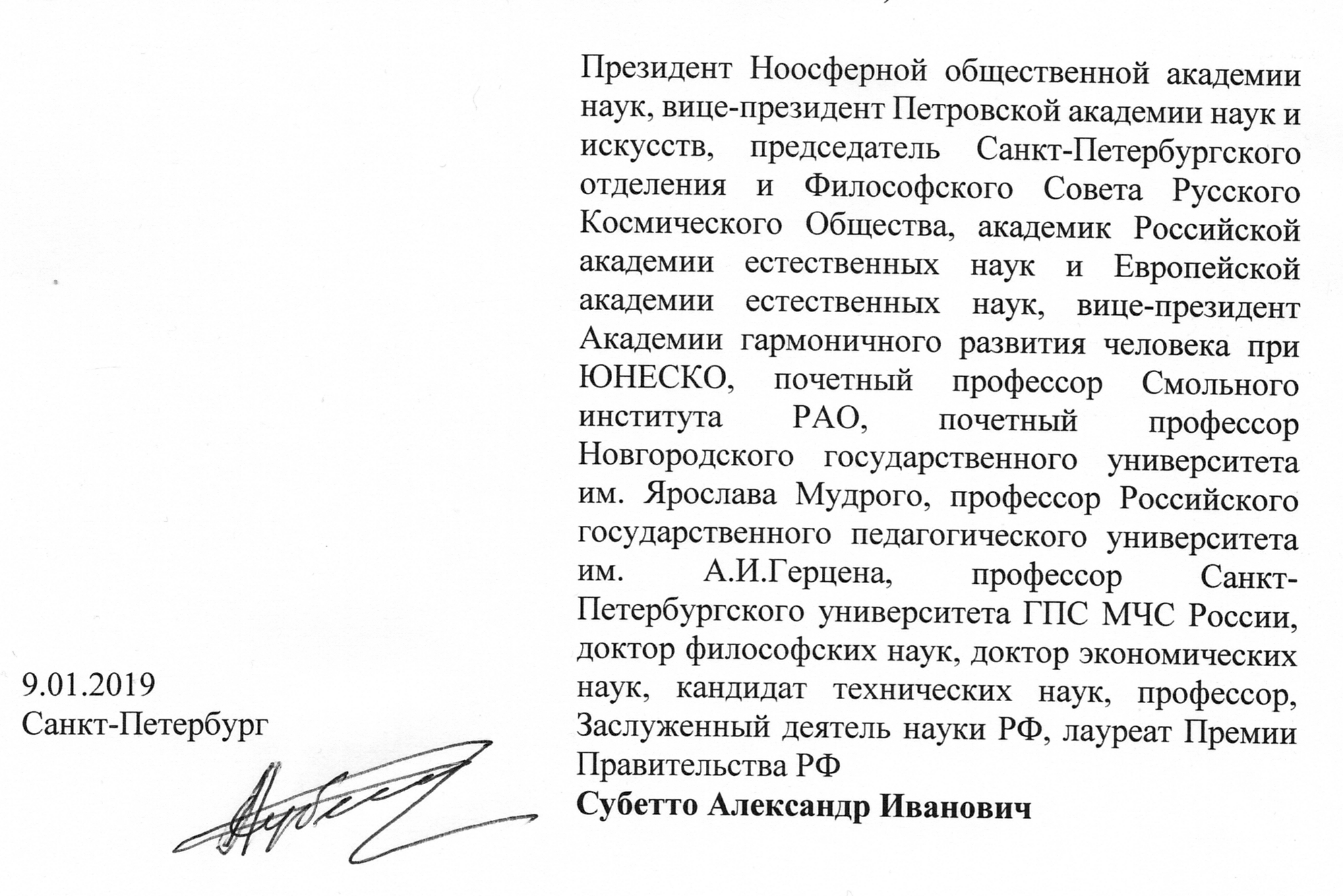 